Государственное автономное профессиональное образовательное учреждение Чувашской Республики «Чебоксарский экономико-технологический колледж» Министерства образования и молодежной политики Чувашской Республики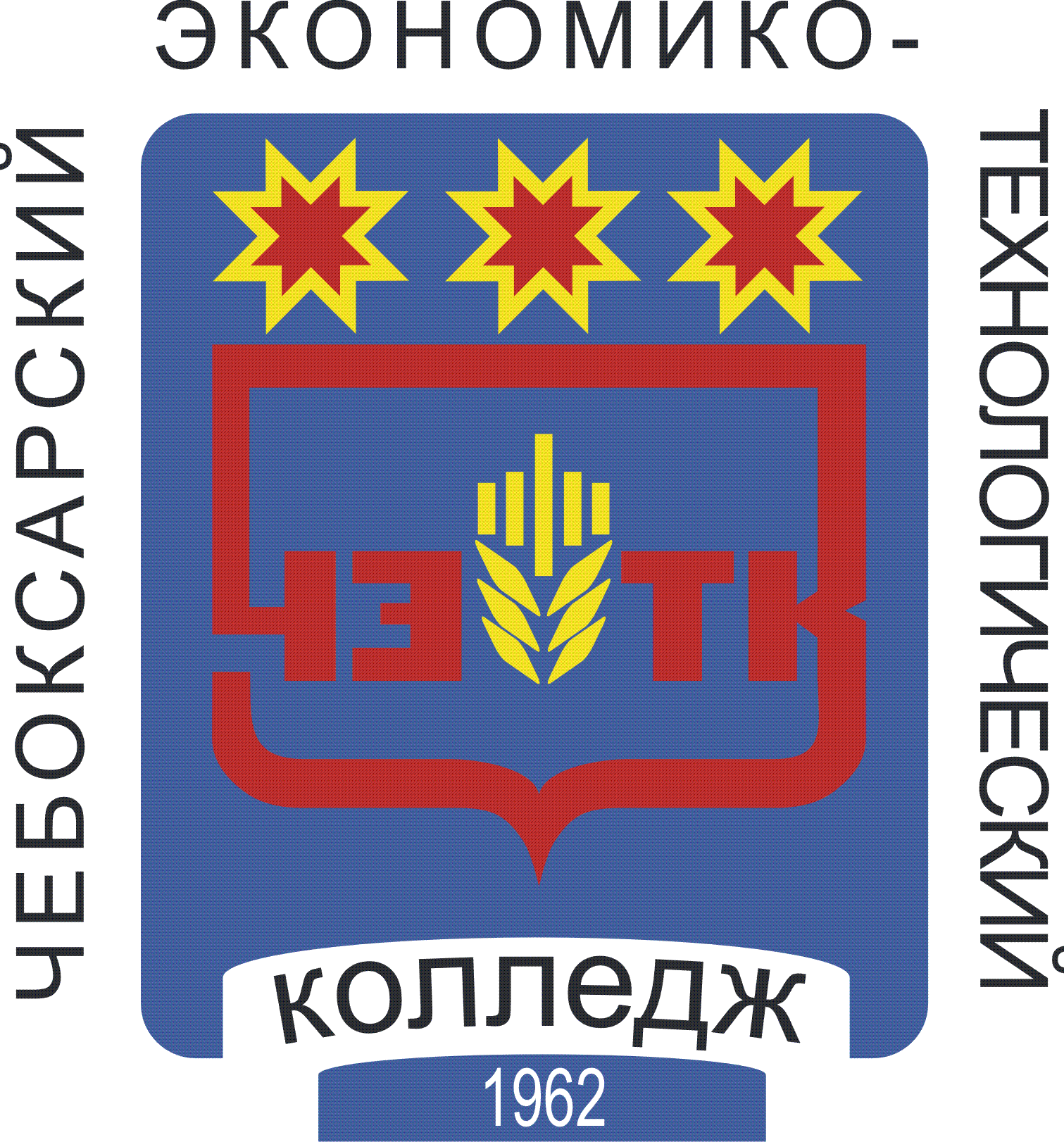 РАБОЧАЯ ПРОГРАММА УЧЕБНОЙ ДИСЦИПЛИНЫОП.05 Иностранный язык (профессиональный)специальность среднего профессионального образования46.02.01 Документационное обеспечение управления и архивоведениеЧебоксары 2022 РАССМОТРЕНА на заседании ЦК иностранных языковПротокол №11 от "22" июня 2022 г.Председатель ЦК: __________/М.В. Маркова/Разработчик:Широкова А.В., преподаватель«____» ______________2022 г.СОДЕРЖАНИЕпаспорт Рабочей ПРОГРАММЫ УЧЕБНОЙ ДИСЦИПЛИНЫОП.05 Иностранный язык (профессиональный)1.1. Область применения программыРабочая программа учебной дисциплины является частью основной образовательной программы по специальности 46.02.01 Документационное обеспечение управления и архивоведение.1.2. Место дисциплины в структуре основной профессиональной образовательной программы:	Иностранный язык (профессиональный) относится к профессиональному циклу.1.3. Цели и задачи дисциплины – требования к результатам освоения дисциплины:В результате освоения дисциплины обучающийся должен уметь:  - работать с профессиональными текстами на иностранном языке;  - составлять и оформлять организационно-распорядительную документацию на иностранном языке;  - вести переговоры на иностранном языке; В результаты освоение дисциплины обучающийся должен знать:  - практическую грамматику, необходимую для профессионального общения на иностранном языке;- особенности перевода служебной документации с иностранного языка.ПК и ОК, которые актуализируются при изучении учебной дисциплины:ОК 1. Понимать сущность и социальную значимость своей будущей профессии, проявлять к ней устойчивый интерес.ОК 2. Организовывать собственную деятельность, выбирать типовые методы и способы выполнения профессиональных задач, оценивать их эффективность и качество.ОК 3. Принимать решения в стандартных и нестандартных ситуациях и нести за них ответственность.ОК 4. Осуществлять поиск и использование информации, необходимой для эффективного выполнения профессиональных задач, профессионального и личностного развития.ОК 5. Использовать информационно-коммуникационные технологии в профессиональной деятельности.ОК 6. Работать в коллективе и команде, эффективно общаться с коллегами, руководством, потребителями.ОК 7. Брать на себя ответственность за работу членов команды (подчиненных), результат выполнения заданий.ПК 1.1. Координировать работу организации (приемной руководителя), вести прием посетителей.ПК 1.2. Осуществлять работу по подготовке и проведению совещаний, деловых встреч, приемов и презентаций.            ПК 1.3. Осуществлять подготовку деловых поездок руководителя и других сотрудников организации.1.4 Количество часов на освоение программы и дисциплины:максимальная учебная нагрузка обучающегося 171 часов, в том числе:обязательной аудиторной учебной нагрузки обучающегося 114 часов; самостоятельной работы обучающегося 57 часов.2. СТРУКТУРА И СОДЕРЖАНИЕ УЧЕБНОЙ ДИСЦИПЛИНЫ2.1. Объем учебной дисциплины и виды учебной работы2.2. Тематический план и содержание учебной дисциплины ОП.05 Иностранный язык (профессиональный)3. условия реализации РАБОЧЕЙ программы дисциплины3.1. Материально-техническое обеспечениеРеализация программы дисциплины требует наличия учебного кабинета иностранного языка.Оборудование учебного кабинета:  -посадочные места по количеству студентов;  -рабочее место преподавателя;  -УМК Иностранный язык;  -Учебно-методические пособия, словари;  -учебная литература, плакаты, таблицы, схемы, раздаточный материал.Технические средства обучения:  -мультимедийное оборудование3.2. Информационное обеспечение обученияПеречень учебных изданий, Интернет-ресурсов, дополнительной литературы:Основные источникиАгабекян И.П., Английский для ССУЗов: учебное пособие. - Москва: Проспект, 2016. – 288с.Шевелева С.А. Основы экономики и бизнеса: учебное пособие для учащихся средних профессиональных учебных заведений / Шевелева С.А., Стогов В.Е.. — Москва: ЮНИТИ-ДАНА, 2017. — 496 c.Интернет-ресурсы:http://www.studv.ru  Портал для изучающих английского языка;http://www.lanR.ru English Online= ресурсы для изучения английского языка;http://www.englishonline .co.uk- ресурсы для изучения английского языка;http://www.eslcafe.com- портал для студентов и преподавателей: грамматика,тесты,идиомы,сленг;https:// my.l september.ru/- личные кабинеты наиболее активных педагогов на сайте «1 сентября»;http://professionali.ru- сообщество «Профессионалы»;www.angloforum.ru/forum/13- форум «Деловой английский».Контроль и оценка результатов освоения Дисциплины Контроль и оценка результатов освоения дисциплины осуществляется преподавателем в процессе проведения практических занятий, контрольных работ, а также выполнения обучающимися индивидуальных заданий, проектов.Разработана в соответствии с требованиями Федерального государственного образовательного стандарта среднего профессионального образования по специальности 46.02.01 Документационное обеспечение управления и архивоведениеУТВЕРЖДЕНАПриказом №353 от "30" августа 2022 г.стр.ПАСПОРТ РАБОЧЕЙ ПРОГРАММЫ УЧЕБНОЙ ДИСЦИПЛИНЫ4СТРУКТУРА и содержание УЧЕБНОЙ ДИСЦИПЛИНЫ5-11условия реализации РАБОЧЕЙ программы учебной дисциплины12Контроль и оценка результатов Освоения учебной дисциплины13Вид учебной работыОбъем часовМаксимальная учебная нагрузка (всего)171Обязательная аудиторная учебная нагрузка (всего) 114в том числе:     лабораторные работыне предусмотрено     практические занятия 114      контрольные работыне предусмотрено     курсовая работа (проект)не предусмотреноСамостоятельная работа обучающегося (всего)57Промежуточная  аттестация в форме  экзаменаПромежуточная  аттестация в форме  экзаменаНаименование разделов и темСодержание учебного материала, лабораторные и практические работы, самостоятельная работа обучающихся, курсовая работ (проект).Содержание учебного материала, лабораторные и практические работы, самостоятельная работа обучающихся, курсовая работ (проект).Объем часовУровень освоения12234Раздел 1.Раздел 1.Раздел 1.Раздел 1.Тема 1.1.Рабочее время в США и ВеликобританииТема 1.1.Рабочее время в США и ВеликобританииСодержание учебного материала62Тема 1.1.Рабочее время в США и ВеликобританииТема 1.1.Рабочее время в США и ВеликобританииЛабораторные занятияне предусмотреноТема 1.1.Рабочее время в США и ВеликобританииТема 1.1.Рабочее время в США и ВеликобританииПрактическое занятие 1. Введение лексических единиц. Чтение и перевод текста.Практическое занятие 2. Закрепление учебного материала. Составление пересказа текста.22Тема 1.1.Рабочее время в США и ВеликобританииТема 1.1.Рабочее время в США и ВеликобританииСамостоятельная работа обучающихся Выучить новую лексику. Составить пересказ текста. Сделать сообщение.2Тема 1.2.Виды бизнеса в ВеликобританииТема 1.2.Виды бизнеса в ВеликобританииСодержание учебного материала62Тема 1.2.Виды бизнеса в ВеликобританииТема 1.2.Виды бизнеса в ВеликобританииЛабораторные занятияне предусмотреноТема 1.2.Виды бизнеса в ВеликобританииТема 1.2.Виды бизнеса в ВеликобританииПрактическое занятие 3. Введение лексических единиц. Чтение и перевод текста.Практическое занятие 4. Закрепление учебного материала. Составление пересказа текста.22Тема 1.2.Виды бизнеса в ВеликобританииТема 1.2.Виды бизнеса в ВеликобританииСамостоятельная работа обучающихся Выучить новую лексику. Составить проект собственного офиса. Сделать сообщение.2Тема 1.3.Корпорации Тема 1.3.Корпорации Содержание учебного материала62Тема 1.3.Корпорации Тема 1.3.Корпорации Лабораторные занятияне предусмотреноТема 1.3.Корпорации Тема 1.3.Корпорации Практическое занятие 5. Введение лексических единиц. Чтение и перевод текста.Практическое занятие 6. Закрепление учебного материала. Составление пересказа текста.22Тема 1.3.Корпорации Тема 1.3.Корпорации Самостоятельная работа обучающихся Выучить новую лексику. Составить пересказ текста. Подготовить сообщение.2Тема 1.4.Виды бизнеса в СШАСодержание учебного материала62Тема 1.4.Виды бизнеса в СШАЛабораторные занятияне предусмотреноТема 1.4.Виды бизнеса в СШАПрактическое занятие 7. Введение лексических единиц. Чтение и перевод текста.Практическое занятие 8. Закрепление учебного материала. Составление пересказа текста.22Тема 1.4.Виды бизнеса в СШАСамостоятельная работа обучающихся Выполнить лексико-грамматические упражнения. Поиск информации в интернете. Подготовить сообщение.2Тема 1.5.Слияние и объединение компанийСодержание учебного материала62Тема 1.5.Слияние и объединение компанийЛабораторные занятияне предусмотреноТема 1.5.Слияние и объединение компанийПрактическое занятие 9. Введение лексических единиц. Чтение и перевод текста.Практическое занятие 10. Закрепление учебного материала. Составление пересказа текста.22Тема 1.5.Слияние и объединение компанийСамостоятельная работа обучающихся Выучить новую лексику. Поиск информации в интернете. Подготовить презентацию.2Тема 1.6.Директора и менеджерыСодержание учебного материала62Тема 1.6.Директора и менеджерыЛабораторные занятияне предусмотреноТема 1.6.Директора и менеджерыПрактическое занятие 11. Введение лексических единиц. Чтение и перевод текста.Практическое занятие 12. Закрепление учебного материала. Составление пересказа текста.22Тема 1.6.Директора и менеджерыСамостоятельная работа обучающихся Выучить новую лексику. Поиск информации в интернете. Подготовить презентацию.2Тема 1.7.Секретари и их функцииСодержание учебного материала62Тема 1.7.Секретари и их функцииЛабораторные занятияне предусмотреноТема 1.7.Секретари и их функцииПрактическое занятие 13. Введение лексических единиц. Чтение и перевод текста.Практическое занятие 14. Закрепление учебного материала. Составление пересказа текста.22Тема 1.7.Секретари и их функцииСамостоятельная работа обучающихся Выучить новую лексику. Подготовить сообщение по данной теме.2Тема 1.8.Деловая этикаСодержание учебного материала62Тема 1.8.Деловая этикаЛабораторные занятияне предусмотреноТема 1.8.Деловая этикаПрактическое занятие 15. Введение лексических единиц. Чтение и перевод текста.Практическое занятие 16. Закрепление учебного материала. Составление пересказа текста.22Тема 1.8.Деловая этикаСамостоятельная работа обучающихся Выучить новую лексику. Составить и выучить диалог. 2Тема 1.9.Ведение переговоровСодержание учебного материала62Тема 1.9.Ведение переговоровЛабораторные занятияне предусмотреноТема 1.9.Ведение переговоровПрактическое занятие 17. Введение лексических единиц. Чтение и перевод текста.Практическое занятие 18. Закрепление учебного материала. Составление пересказа текста.22Тема 1.9.Ведение переговоровСамостоятельная работа обучающихся Выучить новую лексику. Поиск информации в интернете. Подготовить пересказ  текста.2Тема 1.10.Деловая корреспонденцияСодержание учебного материала62Тема 1.10.Деловая корреспонденцияЛабораторные занятияне предусмотреноТема 1.10.Деловая корреспонденцияПрактическое занятие 19. Введение лексических единиц. Чтение и перевод текста.Практическое занятие 20. Закрепление учебного материала. Составление пересказа текста.22Тема 1.10.Деловая корреспонденцияСамостоятельная работа обучающихся Выучить новую лексику.  Выполнить упражнения. Прочитать и перевести текст. Составить и выучить диалог по данной теме.2Тема 1.11.Резюме Содержание учебного материала62Тема 1.11.Резюме Лабораторные занятияне предусмотреноТема 1.11.Резюме Практическое занятие 21. Введение лексических единиц. Чтение и перевод текста.Практическое занятие 22. Закрепление учебного материала. Составление резюме.22Тема 1.11.Резюме Самостоятельная работа обучающихся Выучить новую лексику. Поиск информации в интернете. Подготовить презентацию.2Тема 1.12.Собеседование Содержание учебного материала62Тема 1.12.Собеседование Лабораторные занятияне предусмотреноТема 1.12.Собеседование Практическое занятие 23. Введение лексических единиц. Чтение и перевод текста.Практическое занятие 24. Закрепление учебного материала. Составление диалога.22Тема 1.12.Собеседование Самостоятельная работа обучающихся Выучить новую лексику. Поиск информации в интернете. Подготовить презентацию.2Тема 1.13.Отбор кандидатовСодержание учебного материала62Тема 1.13.Отбор кандидатовЛабораторные занятияне предусмотреноТема 1.13.Отбор кандидатовПрактическое занятие 25. Введение лексических единиц. Чтение и перевод текста.Практическое занятие 26. Закрепление учебного материала. Составление пересказа текста.22Тема 1.13.Отбор кандидатовСамостоятельная работа обучающихся Выучить новую лексику. Поиск информации в интернете. Подготовить презентацию.2Раздел 2.Раздел 2.Раздел 2.Тема 2.1.Поиск работыСодержание учебного материала62Тема 2.1.Поиск работыЛабораторные занятияне предусмотреноТема 2.1.Поиск работыПрактическое занятие 27. Введение лексических единиц. Чтение и перевод текста.Практическое занятие 28. Закрепление учебного материала. Составление пересказа текста.22Тема 2.1.Поиск работыСамостоятельная работа обучающихся Выучить новую лексику. Подготовить краткий пересказ темы.2Тема 2.2.ПисьмаСодержание учебного материала62Тема 2.2.ПисьмаЛабораторные занятияне предусмотреноТема 2.2.ПисьмаПрактическое занятие 29. Введение лексических единиц. Правила оформления писем.Практическое занятие 30. Закрепление учебного материала. Составление писем.22Тема 2.2.ПисьмаСамостоятельная работа обучающихся Выучить новую лексику. Написать резюме.2Тема 2.3.Факсы, телексыСодержание учебного материала72Тема 2.3.Факсы, телексыЛабораторные занятияне предусмотреноТема 2.3.Факсы, телексыПрактическое занятие 31. Введение лексических единиц. Чтение и перевод факсов, телексов.Практическое занятие 32. Закрепление учебного материала. Составление факсов, телексов.22Тема 2.3.Факсы, телексыСамостоятельная работа обучающихся. Консультация.Выучить новую лексику. Составить протокол, служебную записку. Сделать сообщение  по данной теме.3Тема 2.4.Электронные письмаСодержание учебного материала62Тема 2.4.Электронные письмаЛабораторные  занятияне предусмотреноТема 2.4.Электронные письмаПрактическое занятие 33. Введение лексических единиц. Чтение и перевод писем.Практическое занятие 34. Закрепление учебного материала. Составление электронных писем.22Тема 2.4.Электронные письмаСамостоятельная работа обучающихся Выучить новую лексику. Составить контракт. Сделать сообщение по данной теме.2Тема 2.5.Письмо-запросСодержание учебного материала62Тема 2.5.Письмо-запросЛабораторные занятияне предусмотреноТема 2.5.Письмо-запросПрактическое занятие 35. Введение лексических единиц. Чтение и перевод текста.Практическое занятие 36. Закрепление учебного материала. Составление пересказа текста.22Тема 2.5.Письмо-запросСамостоятельная работа обучающихся Выучить новую лексику. Написать письмо-запрос. Сделать сообщение по данной теме.2Тема 2.6.Письмо-ответ на запросСодержание учебного материала62Тема 2.6.Письмо-ответ на запросЛабораторные  занятияне предусмотреноТема 2.6.Письмо-ответ на запросПрактическое занятие 37. Введение лексических единиц. Чтение и перевод текста.Практическое занятие 38. Закрепление учебного материала. Составление пересказа текста.22Тема 2.6.Письмо-ответ на запросСамостоятельная работа обучающихся Выучить новую лексику. Написать письмо-ответ на запрос. Сделать сообщение по данной теме.2Тема 2.7.Письмо-предложениеСодержание учебного материала62Тема 2.7.Письмо-предложениеЛабораторные занятияне предусмотреноТема 2.7.Письмо-предложениеПрактическое занятие 39. Введение лексических единиц. Чтение и перевод текста.Практическое занятие 40. Закрепление учебного материала. Составление пересказа текста.22Тема 2.7.Письмо-предложениеСамостоятельная работа обучающихся Выучить новую лексику. Написать письмо-предложение. Сделать сообщение по данной теме.2Тема 2.8.Письмо-претензияСодержание учебного материала62Тема 2.8.Письмо-претензияЛабораторные  занятияне предусмотреноТема 2.8.Письмо-претензияПрактическое занятие 41. Введение лексических единиц. Чтение и перевод текста.Практическое занятие 42. Закрепление учебного материала. Составление пересказа текста.22Тема 2.8.Письмо-претензияСамостоятельная работа обучающихся Выучить новую лексику. Написать письмо-претензию. Сделать сообщение по данной теме. 2Тема 2.9.Письмо-урегулирование претензииСодержание учебного материала62Тема 2.9.Письмо-урегулирование претензииЛабораторные занятияне предусмотреноТема 2.9.Письмо-урегулирование претензииПрактическое занятие 43. Введение лексических единиц. Чтение и перевод текста.Практическое занятие 44. Закрепление учебного материала. Составление пересказа текста.22Тема 2.9.Письмо-урегулирование претензииСамостоятельная работа обучающихся Выучить новую лексику. Написать письмо-урегулирование претензии. Сделать сообщение по данной теме.2Тема 2.10.Письмо-приглашениеСодержание учебного материала62Тема 2.10.Письмо-приглашениеЛабораторные занятияне предусмотреноТема 2.10.Письмо-приглашениеПрактическое занятие 45. Введение лексических единиц. Чтение и перевод текста.Практическое занятие 46. Закрепление учебного материала. Составление пересказа текста.22Тема 2.10.Письмо-приглашениеСамостоятельная работа обучающихся Выучить новую лексику. Составить письмо-приглашение. Сделать сообщение по данной теме.2Тема 2.11.Письмо-поздравлениеСодержание учебного материала62Тема 2.11.Письмо-поздравлениеЛабораторные занятияне предусмотреноТема 2.11.Письмо-поздравлениеПрактическое занятие 47. Введение лексических единиц. Чтение и перевод текста.Практическое занятие 48. Закрепление учебного материала. Составление пересказа текста.22Тема 2.11.Письмо-поздравлениеСамостоятельная работа обучающихся Выучить новую лексику.  Составить письмо-поздравление. Сделать сообщение по данной теме.2Тема 2.12. Письмо-соболезнованиеСодержание учебного материала62Тема 2.12. Письмо-соболезнованиеЛабораторные занятияне предусмотреноТема 2.12. Письмо-соболезнованиеПрактическое занятие 49. Введение лексических единиц. Чтение и перевод текста.  Практическое занятие 50. Закрепление учебного материала. Составление пересказа текста.22Тема 2.12. Письмо-соболезнованиеСамостоятельная работа обучающихся Выучить новую лексику. Составить письмо-соболезнование. Сделать сообщение по данной теме.2Тема 2.13.Письмо-благодарностьСодержание учебного материала62Тема 2.13.Письмо-благодарностьЛабораторные занятияне предусмотреноТема 2.13.Письмо-благодарностьПрактическое занятие 51. Введение лексических единиц. Чтение и перевод текста. Выполнение лексико-грамматических упражнений.Практическое занятие 52. Составить письмо-благодарность. Сделать сообщение по данной теме.22Тема 2.13.Письмо-благодарностьСамостоятельная работа обучающихся Выучить новую лексику. Подготовить пересказ  текста. Сделать сообщение по данной теме.2Тема 2.14.Письмо - заказСодержание учебного материала62Тема 2.14.Письмо - заказЛабораторные занятияне предусмотреноТема 2.14.Письмо - заказПрактическое занятие 53. Введение лексических единиц. Чтение и перевод текста. Выполнение лексико-грамматических упражнений.Практическое занятие 54. Составить письмо-заказ. Сделать сообщение по данной теме22Тема 2.14.Письмо - заказСамостоятельная работа обучающихся Выучить новую лексику. Выполнить письменный перевод статей.  Сделать сообщение по данной теме.2Тема 2.15.Письмо- подтверждение заказаСодержание учебного материала62Тема 2.15.Письмо- подтверждение заказаЛабораторные занятияне предусмотреноТема 2.15.Письмо- подтверждение заказаПрактическое занятие 55. Введение лексических единиц. Чтение и перевод текста. Выполнение лексико-грамматических упражнений.Практическое занятие 56. Составить письмо- подтверждение заказа. Сделать сообщение по данной теме22Тема 2.15.Письмо- подтверждение заказаСамостоятельная работа обучающихся.  Консультация.Выучить новую лексику. Составить перевод текста. Выполнить лексико-грамматические упражнения.	2Тема 2.16.Повторение  пройденных тем.Содержание учебного материала22Тема 2.16.Повторение  пройденных тем.Лабораторные занятияне предусмотреноТема 2.16.Повторение  пройденных тем.Практическое занятие 57. Итоговое занятие. Повторение  пройденных тем.2Всего:Всего:171Результаты обучения(освоенные умения, усвоенные знания)Основные показатели оценки результатауметь:  -работать с профессиональными текстами на иностранном языке;  - составлять и оформлять организационно-распорядительную документацию на иностранном языке;  - вести переговоры на иностранном языке.передает краткое содержание полученной информации;извлекает из текстов необходимую информацию, оценивает важность и новизну,составляет организационно-распорядительную документацию на изучаемом языке;заполняет различного вида документацию;вступает в деловое общение, ведет презентации, переговоры на изучаемом языке; понимает относительно полно высказывания на изучаемом языке в различных ситуациях общения;- использует  приобретенные знания и умения в практической и профессиональной деятельности, повседневной жизни.знать:  -практическую грамматику, необходимую для профессионального общения на иностранном языке;- особенности перевода служебных документов с иностранного языка.использует полученные знания в профессиональной деятельности;обладает навыками грамотной речи в условиях межнационального общения;переводит служебную  документацию с иностранного языка.Результаты обучения(ОК, ПК)Основные показатели оценки результатаОК 1. Понимать сущность и социальную значимость своей будущей профессии, проявлять к ней устойчивый интерес.Изучает специальную литературу,  и современные научные разработки в области будущей профессиональной деятельности.ОК 2. Организовывать собственную деятельность, выбирать типовые методы и способы выполнения профессиональных задач, оценивать их эффективность и качество.Планирует свою деятельность в рамках заданных  информационных технологий.ОК 2. Организовывать собственную деятельность, выбирать типовые методы и способы выполнения профессиональных задач, оценивать их эффективность и качество.Определяет стратегию решения проблемы, разбивает поставленную цель на задачи.ОК 2. Организовывать собственную деятельность, выбирать типовые методы и способы выполнения профессиональных задач, оценивать их эффективность и качество.Проводит контроль реализации плана деятельности.ОК 3. Принимать решения в стандартных и нестандартных ситуациях и нести за них ответственность.Делает выводы и принимает решения в условиях неопределенности.ОК 3. Принимать решения в стандартных и нестандартных ситуациях и нести за них ответственность.Анализирует рабочую ситуацию в соответствии с заданными критериями, указывая на соответствие (несоответствие) эталонной ситуации.ОК 4. Осуществлять поиск и использование информации, необходимой для эффективного выполнения профессиональных задач, профессионального и личностного развития.Планирует информационный поиск.ОК 4. Осуществлять поиск и использование информации, необходимой для эффективного выполнения профессиональных задач, профессионального и личностного развития.Владеет способами систематизации информации.ОК 4. Осуществлять поиск и использование информации, необходимой для эффективного выполнения профессиональных задач, профессионального и личностного развития.Интерпретирует полученную информацию в контексте своей деятельности.ОК 5. Использовать информационно-коммуникационные технологии в профессиональной деятельности.Использует информационные технологии как  средство повышения эффективности  собственной деятельности и профессионального саморазвития.ОК 5. Использовать информационно-коммуникационные технологии в профессиональной деятельности.Осуществляет обмен информации с использованием современного оборудования и программного обеспечения, в том числе на основе сетевого взаимодействия.ОК 6. Работать в коллективе и команде, эффективно общаться с коллегами, руководством, потребителями.Распределяет объем работы среди участников коллективного проекта  (лабораторной работы, исследовательской работы и т.п.).ОК 6. Работать в коллективе и команде, эффективно общаться с коллегами, руководством, потребителями.Справляется с кризисами взаимодействия совместно с членами  группы (команды).ОК 7. Брать на себя ответственность за работу членов команды (подчиненных), результат выполнения заданий.Проводит объективный анализ и указывает субъективное значение результатов деятельности.ОК 7. Брать на себя ответственность за работу членов команды (подчиненных), результат выполнения заданий.Осознает степень персональной ответственности за результат выполнения заданий, прогнозирует последствия принятого решения.ПК 1.1. Координировать работу организации (приемной руководителя), вести прием посетителей- организует рабочее место секретаря;- осуществляет прием посетителей и иные виды организационного обслуживания;- осуществляет работу с документами на бумажных и электронных носителях.ПК 1.2. Осуществлять работу по подготовке и проведению совещаний, деловых встреч, приемов и презентаций- организует подготовку и провести техническое обслуживание конферентных мероприятий;- осуществляет телефонные переговоры;- организует обслуживание совещаний, деловых встреч, приемов и презентаций.ПК 1.3. Осуществлять подготовку деловых поездок руководителя и других сотрудников организации.- составляет перечень документов, необходимых при оформлении командировок;- составляет и согласует программы командировок.